GUÍA DE HISTORIA TERCEROS AÑOSSEMANA 10DEL 1 AL 5 DE JUNIO.Te invitamos a leer comprensivamente sólo los párrafos señalados de la página 48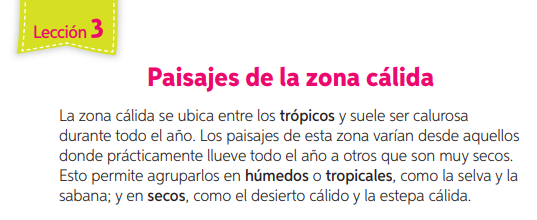 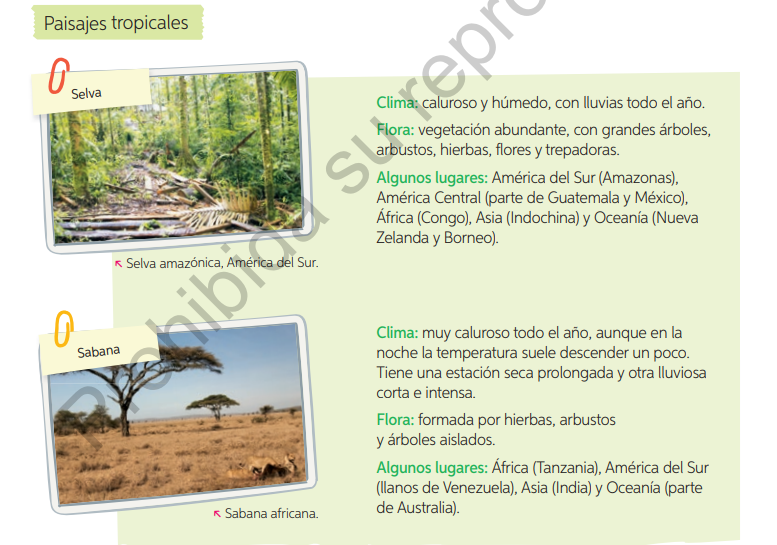 Ahora pasa a la página 49 y observa las características de los pasiajes secos, que también pertenecen a la zona Cálida.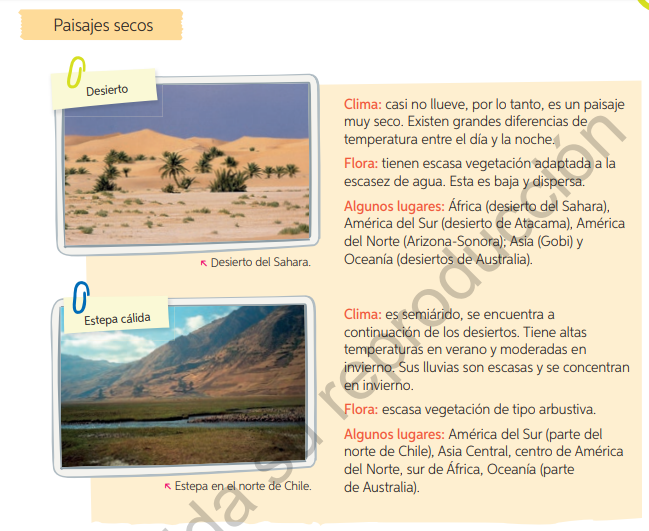 Ahora avanzaremos hasta la página 50 donde encontraremos las características de los paisajes de las zonas templadas y “azonales”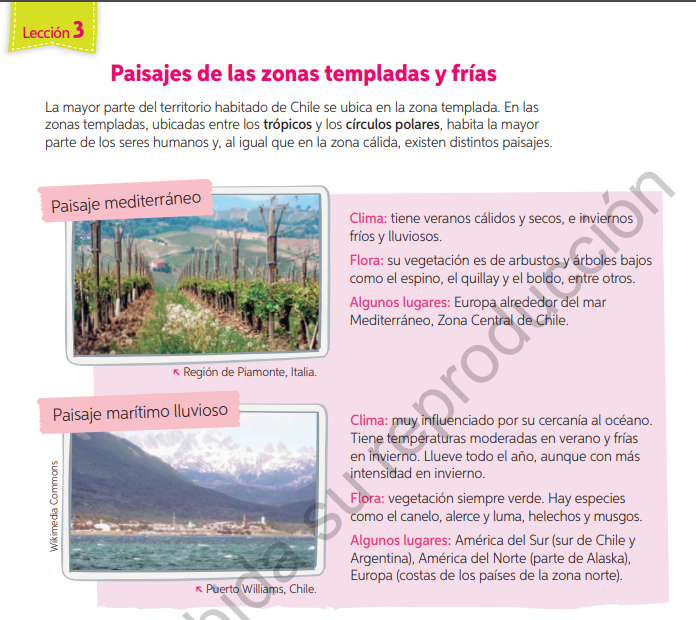 En la misma página 50 encontrarás un ejemplo del paisaje de alta montaña que corresponde a “azonal” pues, como ya lo indicamos en el archivo OA, no tiene un lugar establecido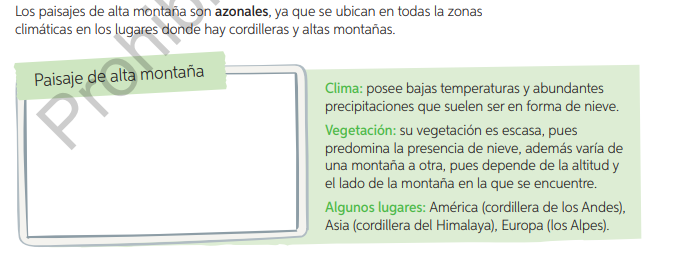 Avancemos a la página 51 y revisa las características de los paisajes de las zonas frías. 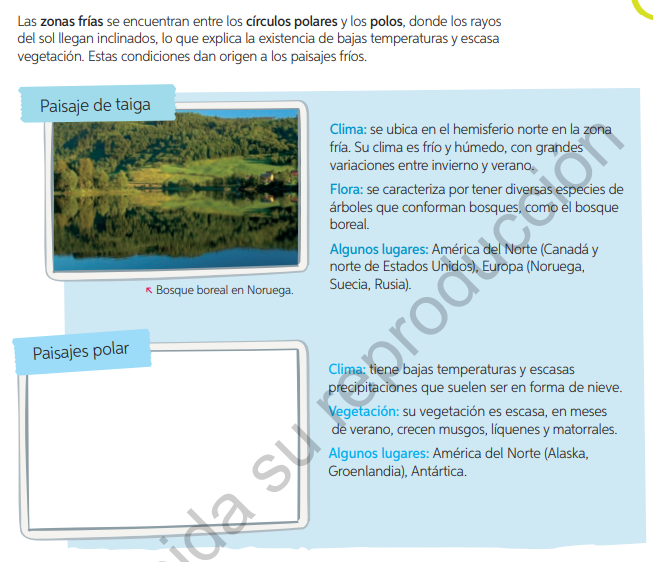 Responde las siguientes preguntas, traspasando a tu cuaderno el número de la pregunta y alternativa correcta.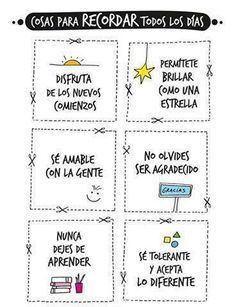 Nombre:Curso:                                                                                  Fecha: BASADO EN OA 8:Dar ejemplos de paisajes que pueden encontrarse en las diferentes zonas climáticas.Los paisajes tropicales se caracterizan por:Ser muy secos y calurosos.Hace mucho calor y casi no llueve.Ser muy calurosos y húmedos.Tener escasa vegetaciónLos paisajes secos se caracterizan por:Casi no llueve.Pertenece a la zona cálida.Escasa vegetación.Todas las anteriores.Un ejemplo de paisaje seco es:AmazonasTanzaniaDesierto de AtacamaAustria¿Qué paisaje “Tiene una estación seca prolongada y otra lluviosa corta e intensa”?SelvaSabanaDesiertoEstepa cálida¿A qué paisaje corresponde la siguiente característica? “su escasa flora o vegetación es de tipo arbustiva SelvaSabanaDesiertoEstepa cálida¿Qué paisaje corresponde a un paisaje de zonas templadas?Paisaje de alta montañaPaisaje mediterráneo Paisaje polarPaisaje tropical¿Qué paisaje es “muy influenciado por su cercanía al océano, tiene temperaturas moderadas en verano y frías en invierno”? Paisaje de alta montañaPaisaje mediterráneo Paisaje polarPaisaje marítimo lluvioso¿Por qué razón la mayor parte de los habitantes se ubican en las zonas templadas?Por su clima y flora.Por esta cerca de los círculos polares.Por tener muchas lluvias.Por sus altas temperaturas.¿Por qué los paisajes de alta montaña son azonales?Porque están solo en la zona fría.Porque están solo en la zona templadaPorque se ubican en todas las zonas climáticas.Porque no se ubican en todas las zonas climáticas.Los paisajes fríos se caracterizan por:Tener bajas temperaturas y escasa vegetación Tener bajas temperaturas y mucha vegetación.No tener vegetación.Tener bajas temperaturas y diversa vegetación.El Bosque boreal es un ejemplo de paisaje:Paisaje de alta montañaPaisaje mediterráneo Paisaje polarPaisaje taiga ¿Qué paisaje tiene “bajas temperaturas y escasas precipitaciones que suelen ser en forma de nieve”?Paisaje tropicalPaisaje mediterráneo Paisaje polarPaisaje taiga 